Background and Purpose	Rural Health Innovations (RHI), LLC is a subsidiary of the National Rural Health Resource Center (The Center), a non-profit organization. Together, RHI and The Center are leading national technical assistance and knowledge centers in rural health. In partnership with The Center, RHI enhances the health of rural communities by providing products and services with a focus on excellence and innovation. RHI is providing TA to the Allied Health Training Network grantees through a contract with the federal Office of Rural Health Policy.The purpose of this Opportunities for Sustainability: A Templat for Action Planning, is to act as a tool for rural health networks to actively plan for sustainability as network leaders deploy their networks’ business plan.  The goal is to create specific action plans that will address identified opportunities for sustainability (OFS).  Sustainability can be addressed through careful consideration and assessment of an organization’s efforts with specific guiding questions based on the Baldrige criteria including, “Is your organization doing as well as it could?”, “How do you know?”, and “What or how can your organization improve or change?”  Patrice Spath, prescribes using a management framework, such as the Baldrige Framework, for effectively diagnosing opportunities for sustainability.  InstructionsTo use this Opportunities for Sustainability (OFS): A Templage for Action Planning for your network’s sustainability plan, follow steps 1-4 below:Change the document’s header and footer to reflect your network’s name.Change the title on the cover/title page of this template document to reflect your network’s program name, and a new sub-title might be “Sustainabilty Action Plan”.  Also, update the date on cover/tile page. Remove the RHI logo and insert your network logo.This template document will become grant’s Sustainability Action Plan deliverable upon completing the organizational profile, assessment, action plans for selected OFSs, and OFS summary that follow.Organizational Profile The organizational profile is a starting point for self-assessment, as it helps the network leader carefully consider and understand the systems of the network organization by summarizing the network’s business plan.  A key to writing the organizational profile is to review each component of the network’s business plan and summarize the key aspects that describe the organization or how it operates. If a business plan has not been completed, it is appropriate to complete the organizational profile without it.  The key is to consider each aspect of the organization in order to understand the systems within the organization.  Refer to the Organizational Profile Overview, on pages 6-8 of the “Opportunities for Sustainability Guide” for a detailed explanation.Instructions: Remove these instructions and the descrtiption above upon completion of the tables below, reflecting your network’s specific organizational information.opportunities for Sustainability Action Plan Assessment  Instructions:It is important to complete this self-assessment after completing the Organizational Profile, as it sets
the context and provides key insights to be considered during completion of the assessment.  Our suggestion is to use a small group that knows your network, for example, network leadership and staff at a minimum, and other partners, members and customers who may be beneficial.Complete this self-assessment by circling the most appropriate number to rate your network on a scale of 1-5. (Scoring: 5-Fully Completed  4-In Progress  3-Being Considered  2-Have Not Considered  1-Will Not Complete)After completing this assessment, find and highlight those that were scored a 3 or below.  Use the conversation from page 9 of the Opportunities for Sustainability Guide to identify the top three Opportunities for Sustainability.Delete these instructions upon completing the Action Plan Assessment so that your completed Assessment results fall under the title (Opportunities for Sustainabilty Action Plan Assessment) on this page.Scoring:    5-Agree      4-In Progress      3-Being Considered      2-Have Not Considered      1-DisagreeScoring:    5-Agree      4-In Progress      3-Being Considered      2-Have Not Considered      1-DisagreeScoring:    5-Agree      4-In Progress      3-Being Considered      2-Have Not Considered      1-DisagreeThe tables below are the Opportunities for Sustainability Action Plans I, II, and III.  Use these tables to develop action plans for each of the three selected OFSs. Delete these instructions upon completion of all three Action Plans.Opportunities for Sustainability Action Plans SummaryThe Assessment Action Plan Summary is a tool designed for helping a network track progress. Use the table below to list the three individual OFSs, the key actions for changes for each, along with a start and due date.  Delete the instructions upon completion of the table below.Organizational ProfileOrganizational ProfileOrganizational ProfileVision: (<50 words)Vision: (<50 words)Mission: (<50 words)Strategic ThinkingStrategic ThinkingStrategic ThinkingEnvironmental Analysis: (top 4-6)Environmental Analysis: (top 4-6)Strategic Objectives: (<6 objectives/strategies or outcomes)Blocks: Levers: Strategies/Outcomes:Organizational ProfileOrganizational ProfileMarketing ThinkingMarketing ThinkingMarket Analysis: (< 100 word description of each)Market Analysis: (< 100 word description of each)Environment:Network Members:Member Needs:Competition:Organizational ProfileOrganizational ProfileMarketing Thinking (cont.)Marketing Thinking (cont.)Value Propositions: (list by service and member or customer)Value Propositions: (list by service and member or customer)
Promotion and Communication: (top 3-5 messages)Delivery:  (describe by service)Organizational ProfileOrganizational Profile 
Operations Review 
Operations ReviewLeadership Strengths: (< 100 word description of each)Key Initiatives: (top 5-10 initiatives)Organizational ProfileOrganizational ProfileOperations ReviewOperations ReviewKey Resources and Infrastructure: (top 5-10 resources or infrastructure that is in place and operational)Key Partners: (<30 words per partner)Key Results: (top 3-5 key measures)Key Results: (top 3-5 key measures)
Organizational Profile
Financial Outlook3-Year Net Income Forecast: (by value proposition if appropriate)
Sustainability Action Planning Assessment Questions
Sustainability Action Planning Assessment Questions
Strategic ThinkingSelf-Rating
5 4 3 2 1Network has a mission and vision and have been communicated organization-wide.5 4 3 2 1Network has a formal strategic plan in and is updated no less than annually.5 4 3 2 1Network leadership uses a systems framework for planning to ensure a holistic approach.5 4 3 2 1The network has gathered information on member and community health needs and has incorporated this knowledge into its decision making strategies.5 4 3 2 1Network leadership includes non-traditional health care organizations as members, partners, or advisors, such as schools, allied health organizations, public health and community development organizations.5 4 3 2 1
Marketing ThinkingSelf-Rating
5 4 3 2 1Network leadership is aware of regional and national trends in the health care industry that could impact the network organization or its members.5 4 3 2 1The network communicates the organization’s strategic plan to its partners as well as organization-wide.5 4 3 2 1The network utilizes planned communication to capture and share network activities with members, partners, and the community.5 4 3 2 1The network creates collaborative environments for members to share knowledge, solve problems and pursue opportunities.5 4 3 2 1
Operations ReviewSelf-Rating
5 4 3 2 1Network leadership has been stable for at least 2 years.5 4 3 2 1Network board works with formal By Laws and Membership Agreement.5 4 3 2 1The network measures and forecasts financial income and expense.5 4 3 2 1The network utilizes a measurement tool to effectively monitor and evaluate strategies and program data, such as Balanced Scorecard, dashboards and logic model.5 4 3 2 1Network leadership utilizes a staff satisfaction process.5 4 3 2 1Network leadership provides education and opportunity to staff to support a change-ready and adaptable workforce.5 4 3 2 1The network organization routinely uses process improvement tools and techniques, such as lean processes, plan-do-study-act methods, value proposition, needs assessments and process improvement initiatives.5 4 3 2 1The network systematically reviews procedures and processes to ensure appropriate infrastructure is in place and functioning.5 4 3 2 1
Financial OutlookSelf-Rating
5 4 3 2 1The network has a financial sustainability plan that includes strategies to obtain non-grant funding as well as financial support from network members.5 4 3 2 1Network leadership calculates financial impact of the network, such as cost savings/revenue ratio, member return on investment ratio and community economic impact analysis.5 4 3 2 1The network has financial cash reserves in place to support new product or service development.5 4 3 2 1The network has diverse revenue streams including two or more of the following; member dues, fee-for-services, product sales, grants and donations.   5 4 3 2 1The network reports and disseminates evaluation and impact results to members and partners.5 4 3 2 1
OFS Action Plan I
OFS Action Plan I
OFS Action Plan I
OFS Action Plan I
OFS Action Plan IBusiness Plan Category: (for selected OFS, list business plan category)Selected Key Opportunity for Sustainability (OFS): (write out first selected OFS)Business Plan Category: (for selected OFS, list business plan category)Selected Key Opportunity for Sustainability (OFS): (write out first selected OFS)Business Plan Category: (for selected OFS, list business plan category)Selected Key Opportunity for Sustainability (OFS): (write out first selected OFS)Business Plan Category: (for selected OFS, list business plan category)Selected Key Opportunity for Sustainability (OFS): (write out first selected OFS)Business Plan Category: (for selected OFS, list business plan category)Selected Key Opportunity for Sustainability (OFS): (write out first selected OFS)Actions to Change this OFS: (3-5 actions over 6-12 months)Who Will Implement: Start Date:Due Date:OFS Action Plan I (continued)OFS Action Plan I (continued)OFS Action Plan I (continued)OFS Action Plan I (continued)Action Items Needed Resources:  Needed Resources:  Needed Resources: Action ItemsPlan for Monitoring and Review:Information and Message:Measure or Evidence of Success:
OFS Action Plan II
OFS Action Plan II
OFS Action Plan II
OFS Action Plan II
OFS Action Plan IIBusiness Plan Category: (for selected OFS, list business plan category)Selected Key Opportunity for Sustainability (OFS): (write out 2nd selected OFS)Business Plan Category: (for selected OFS, list business plan category)Selected Key Opportunity for Sustainability (OFS): (write out 2nd selected OFS)Business Plan Category: (for selected OFS, list business plan category)Selected Key Opportunity for Sustainability (OFS): (write out 2nd selected OFS)Business Plan Category: (for selected OFS, list business plan category)Selected Key Opportunity for Sustainability (OFS): (write out 2nd selected OFS)Business Plan Category: (for selected OFS, list business plan category)Selected Key Opportunity for Sustainability (OFS): (write out 2nd selected OFS)Actions to Change this OFS: (3-5 actions over 6-12 months)Who Will Implement: Start Date:Due Date:1.2.3.4.5.OFS Action Plan II (continued)OFS Action Plan II (continued)OFS Action Plan II (continued)OFS Action Plan II (continued) Action Items: Needed Resources:  Needed Resources:  Needed Resources: Action Items:Plan for Monitoring and Review:Information and Message:Measure or Evidence of Success:
OFS Action Plan III
OFS Action Plan III
OFS Action Plan III
OFS Action Plan IIIBusiness Plan Category: (for selected OFS, list business plan category)Selected Key Opportunity for Sustainability (OFS): (write out third selected OFS)Business Plan Category: (for selected OFS, list business plan category)Selected Key Opportunity for Sustainability (OFS): (write out third selected OFS)Business Plan Category: (for selected OFS, list business plan category)Selected Key Opportunity for Sustainability (OFS): (write out third selected OFS)Business Plan Category: (for selected OFS, list business plan category)Selected Key Opportunity for Sustainability (OFS): (write out third selected OFS)Actions to Change this OFS: (3-5 actions over 6-12 months)Who Will Implement: Start Date:Due Date:1.2.3.4.5.OFS Action Plan #3OFS Action Plan #3OFS Action Plan #3OFS Action Plan #3 Action Items: Needed Resources:  Needed Resources:  Needed Resources: Action Items:Plan for Monitoring and Review:Information and Message:Measure or Evidence of Success:OFS Action Plans SummaryOFS Action Plans SummaryOFS Action Plans SummaryOFS Action Plans SummaryOFS Action Plans SummarySelected OFS:Key Actions for Change:Start Date:Due Date: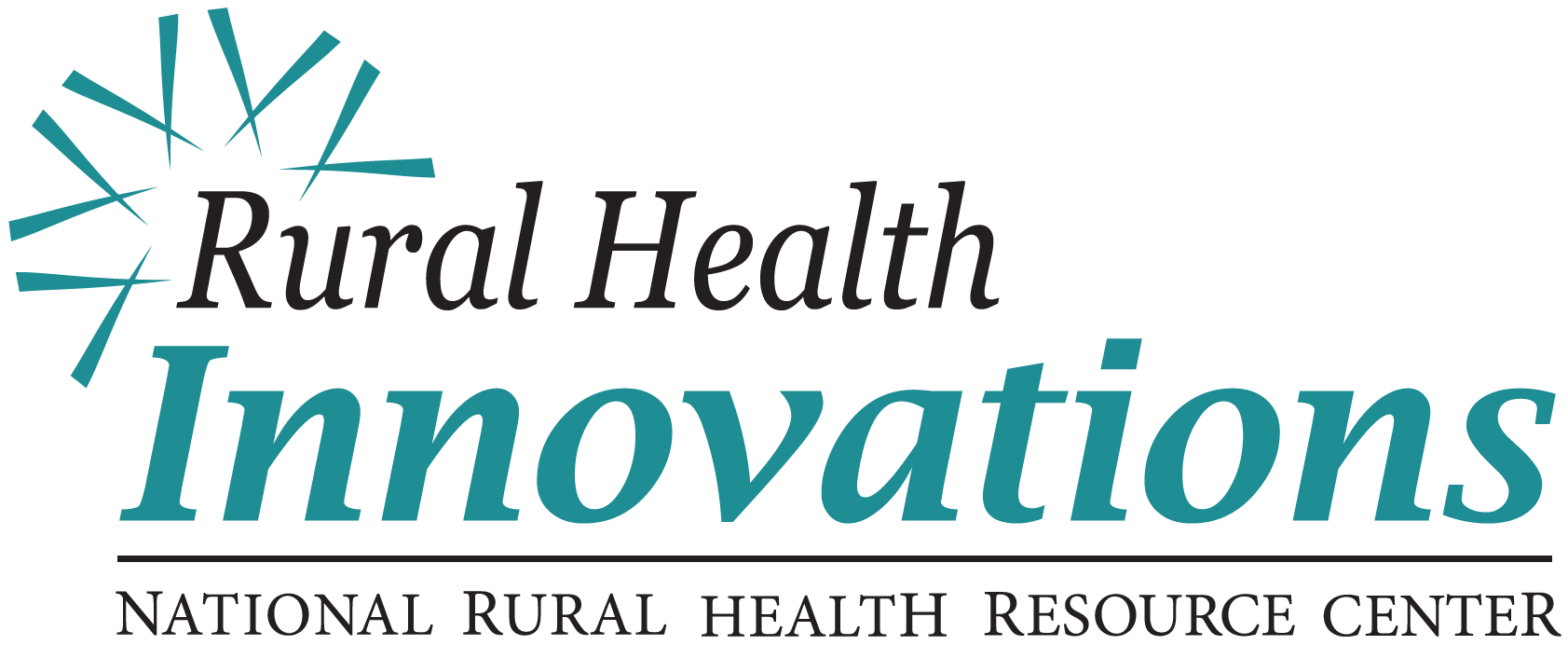 